lMADONAS NOVADA PAŠVALDĪBA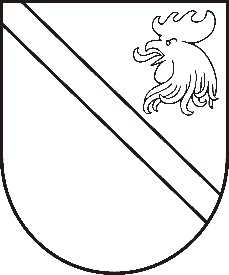 Reģ. Nr. 90000054572Saieta laukums 1, Madona, Madonas novads, LV-4801 t. 64860090, e-pasts: dome@madona.lv ___________________________________________________________________________MADONAS NOVADA PAŠVALDĪBAS DOMESLĒMUMSMadonā2019.gada 31.oktobrī										       Nr.530									     (protokols Nr.21, 30.p.)Par grozījumiem Madonas novada pašvaldības Fizisko personu datu aizsardzības pārkāpumu izmeklēšanas komisijas sastāvāAr 28.02.2019.Madonas novada pašvaldības domes lēmumu Nr.74 tika apstiprināts Madonas novada pašvaldības Fizisko personu datu aizsardzības pārkāpumu izmeklēšanas komisijas sastāvs - Dainis Lukaševičs, Gerda Kvanta, Edgars Veips. 2019.gada 21.oktobrī ir saņemts Daiņa Lukaševiča iesniegums ar lūgumu atbrīvot no komisijas locekļa pildīšanas. Iesniegumā norādīts, ka SIA “Data experts” (pašvaldības noslēgts uzņēmuma līgums par fizisko personas datu aizsardzības speciālista pakalpojumu sniegšanu) norīko veikt komisijas locekļa pienākumus Uldi Lībieti. Noklausījusies pašvaldības izpilddirektora vietnieka Ā.Vilšķērsta sniegto informāciju, saskaņā ar likuma “Par pašvaldībām” 21. panta pirmās daļas 24. un 27.punktu, atklāti balsojot: PAR – 15 (Agris Lungevičs, Ivars Miķelsons, Andrejs Ceļapīters, Andris Dombrovskis, Antra Gotlaufa, Artūrs Grandāns, Gunārs Ikaunieks, Valda Kļaviņa, Valentīns Rakstiņš, Andris Sakne, Rihards Saulītis, Inese Strode, Aleksandrs Šrubs, Gatis Teilis, Kaspars Udrass), PRET – NAV, ATTURAS – NAV, Madonas novada pašvaldības dome  NOLEMJ:Veikt šādus grozījumus Madonas novada pašvaldības Fizisko personu datu aizsardzības pārkāpumu izmeklēšanas komisijas sastāvā:svītrot no komisijas sastāva Madonas novada pašvaldības datu aizsardzības speciālistu Daini Lukaševiču. papildināt komisijas sastāvu ar Madonas novada pašvaldības datu aizsardzības speciālistu Uldi LībietiNoteikt, ka Madonas novada pašvaldības datu aizsardzības speciālists Uldis Lībietis nesaņem atlīdzību par darbu Madonas novada pašvaldības Fizisko personu datu aizsardzības pārkāpumu izmeklēšanas komisijā saskaņā ar Madonas novada pašvaldības institūciju amatpersonu un darbinieku atlīdzības nolikumā noteikto, jo šī atlīdzība ir ietverta atlīdzībā, kura uz uzņēmuma līguma par fizisko personas datu aizsardzības speciālista pakalpojumu sniegšanu pamata tiek maksāta sabiedrībai ar ierobežotu atbildību “Data Experts”, reģistrācijas Nr.43603083353, kura ir uzdevusi Uldim Lībietim veikt datu aizsardzības speciālista pienākumus Madonas novada pašvaldībā. Lēmums stājas spēkā 2019.gada 1.novembrī. Domes priekšsēdētājs								          A.Lungevičs